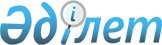 Объектілердің құрылысына арналған учаскелерде Тобыл өзенінің су қорғау аймақтары мен белдеулерін, оларды шаруашылықта пайдаланудың режимі мен ерекше жағдайларын белгілеу туралы
					
			Күшін жойған
			
			
		
					Қостанай облысының әкімдігінің 2008 жылғы 02 қыркүйектегі N 425 қаулысы. Қостанай облысының әділет департаментінде 2008 жылғы 18 қыркүйекте N 3653 тіркелді. Тақырыбы жаңа редакцияда - Қостанай облысы әкімдігінің 2017 жылғы 4 шілдедегі № 329 қаулысымен. Күші жойылды - Қостанай облысы әкімдігінің 2022 жылғы 3 тамыздағы № 344 қаулысымен
      Ескерту. Күші жойылды - Қостанай облысы әкімдігінің 03.08.2022 № 344 қаулысымен (алғашқы ресми жарияланған күнінен кейін күнтізбелік он күн өткен соң қолданысқа енгізіледі).
      Ескерту. Тақырып жаңа редакцияда - Қостанай облысы әкімдігінің 04.07.2017 № 329 қаулысымен (алғашқы ресми жарияланған күнінен кейін күнтізбелік он күн өткен соң қолданысқа енгізіледі).
      2003 жылғы 9 шілдедегі Қазақстан Республикасы Су кодексінің 39, 116, 125-баптарына, "Қазақстан Республикасындағы жергілікті мемлекеттік басқару және өзін-өзі басқару туралы" 2001 жылғы 23 қаңтардағы Қазақстан Республикасы Заңының 27-бабына, "Құқықтық актілер туралы" 2016 жылғы 6 сәуірдегі Қазақстан Республикасы Заңының 24-бабына сәйкес Қостанай облысының әкімдігі ҚАУЛЫ ЕТЕДІ:
      Ескерту. Кіріспе жаңа редакцияда - Қостанай облысы әкімдігінің 04.07.2017 № 329 қаулысымен (алғашқы ресми жарияланған күнінен кейін күнтізбелік он күн өткен соң қолданысқа енгізіледі).


      1. Объектілердің құрылысына арналған телімде Тобыл өзенінің су қорғау аймағы мен белдеуі 1-қосымшаға сай белгіленсін.
      2. Қостанай қаласының аумағындағы объектілердің құрылысына арналған учаскелерде Тобыл өзенінің су қорғау аймақтары мен белдеулерін шаруашылықта пайдаланудың режимі мен ерекше жағдайлары 2-қосымшаға сәйкес белгіленсін.
      Ескерту. 2 - тармақ жаңа редакцияда - Қостанай облысы әкімдігінің 04.07.2017 № 329 қаулысымен (алғашқы ресми жарияланған күнінен кейін күнтізбелік он күн өткен соң қолданысқа енгізіледі).


      3. Осы қаулы алғаш рет ресми жарияланған күнінен бастап он күнтізбелік күн өткен соң қолданысқа енгізіледі. Объектілердің құрылысына арналған учаскелерде Тобыл өзенінің су қорғау аймақтары мен белдеулерін белгілеу
      Ескерту. 1 - қосымша жаңа редакцияда - Қостанай облысы әкімдігінің 04.07.2017 № 329 қаулысымен (алғашқы ресми жарияланған күнінен кейін күнтізбелік он күн өткен соң қолданысқа енгізіледі). Қостанай қаласының аумағындағы объектілердің құрылысына арналған учаскелерде Тобыл өзенінің су қорғау аймақтары мен белдеулерін шаруашылықта пайдаланудың режимі мен ерекше жағдайлары
      Ескерту. 2 - қосымша жаңа редакцияда - Қостанай облысы әкімдігінің 04.07.2017 № 329 қаулысымен (алғашқы ресми жарияланған күнінен кейін күнтізбелік он күн өткен соң қолданысқа енгізіледі).
      1. Су қорғау белдеулерінің шегінде мыналарға жол берілмейді:
      1) су объектілерінің сапалық және гидрологиялық жай-күйін нашарлататын (ластану, қоқыстану, сарқылу) шаруашылық қызметіне немесе өзге де қызметке;
      2) су шаруашылығы және су жинайтын құрылысжайлар мен олардың коммуникацияларын, көпірлерді, көпір құрылысжайларын, айлақтарды, порттарды, пирстерді және су көлігі қызметіне байланысты өзге де көліктік инфрақұрылым, кәсіпшілік балық өсіру, балық шаруашылығы технологиялық су айдындары объектілерін, жаңартылатын энергия көздерін (гидродинамикалық су энергиясын) пайдалану объектілерін, сондай-ақ су объектісіндегі рекреациялық аймақтарды қоспағанда, демалыс және (немесе) сауықтыру мақсатындағы ғимараттар мен құрылысжайларды салмай, ғимараттар мен құрылысжайларды салуға және пайдалануға. Осы тармақшаның ережесі Қазақстан Республикасы Су кодексінің 125-бабының 7-тармағымен және 145-1-бабымен белгіленген талаптарды ескере отырып қолданылады;
      3) бау-бақша егуге және саяжай салуға жер учаскелерін беруге;
      4) су объектілерінің және олардың су қорғау аймақтары мен белдеулерінің ластануын болғызбайтын құрылыстармен және құрылғылармен қамтамасыз етілмеген қазіргі бар объектілерді пайдалануға;
      5) жекелеген учаскелерді шалғындандыруға, егін егуге және ағаш отырғызуға арналған жерлерді өңдеуді қоспағанда, топырақ және өсімдік қабатын бұзатын жұмыстарды жүргізуге (оның ішінде жер жыртуға, мал жаюға, пайдалы қазбаларды өндіруге);
      6) шатыр қалашықтарын, көлік құралдары үшін тұрақты тұрақтарды, малдың жазғы жайылым қостарын орналастыруға;
      7) пестицидтер мен тыңайтқыштардың барлық түрлерін қолдануға.
      Ескерту. 1-тармаққа өзгерістер енгізілді - Қостанай облысы әкімдігінің 26.07.2021 № 339 қаулысымен (алғашқы ресми жарияланған күнінен кейін күнтізбелік он күн өткен соң қолданысқа енгізіледі).


      2. Су қорғау аймақтарының шегінде мыналарға жол берілмейді:
      1) су объектілерін және олардың су қорғау аймақтары мен белдеулерінің ластануы мен қоқыстануын болғызбайтын құрылыстармен және құрылғылармен қамтамасыз етілмеген жаңа және реконструкцияланған объектілерді пайдалануға беруге;
      2) ғимараттарға, құрылыстарға, коммуникацияларға және басқа да объектілерге реконструкция жүргізуге, сондай-ақ құрылыс, су түбін тереңдету және жарылыс жұмыстарын жүргізуге, пайдалы қазбалар өндіруге, кәбіл, құбыр және басқа да коммуникацияларды төсеуге, белгіленген тәртіппен жергілікті атқарушы органдармен, бассейндік инспекциялармен, қоршаған ортаны қорғау саласындағы уәкілетті мемлекеттік органмен, халықтың санитариялық-эпидемиологиялық саламаттылығы саласындағы мемлекеттік органмен және басқа да мүдделі органдармен келісілген жобасы жоқ бұрғылау, жер қазу және өзге де жұмыстар жүргізуге;
      3) тыңайтқыштар, пестицидтер, мұнай өнімдерін сақтайтын қоймаларды, көлік құралдары мен ауыл шаруашылығы техникасына техникалық қызмет көрсету, оларды жуу пункттерін, механикалық шеберханаларды, тұрмыстық және өнеркәсіп қалдықтарын төгетін құрылғыны, аппаратураларды пестицидтермен толтыратын алаңдарды, авиациялық-химиялық жұмыстар жүргізуге арналған ұшу-қону жолақтарын орналастыруға және салуға, сондай-ақ судың сапасына кері әсер ететін басқа да объектілерді орналастыруға;
      4) мал шаруашылығы фермалары мен кешендерін, сарқынды су жинағыштарды, сарқынды сумен суарылатын егістіктерді, зираттарды, мал қорымдарын (биотермиялық шұңқырларды), сондай-ақ жерүсті және жерасты суларының микробпен ластану қаупіне себепші болатын басқа да объектілерді орналастыруға;
      5) жүктелім нормасынан асырып мал жаюға, су тоғандарының режимін нашарлататын мал тоғыту мен санитариялық өңдеуге және шаруашылық қызметінің басқа да түрлеріне;
      6) су көздеріндегі су кемерінен екі мың метрге жетпейтін қашықтықта орналасқан ауыл шаруашылығы дақылдары мен орман екпелерін пестицидтермен авиациялық өңдеу және авиация арқылы минералдық тыңайтқыштармен қоректендіру тәсілін қолдануға;
      7) концентрациясының жол берілетін шегі белгіленбеген пестицидтерді қолдануға, қардың үстіне тыңайтқыш себуге, сондай-ақ залалсыздандырылмаған көң қосылған сарқынды суды және тұрақты хлорорганикалық пестицидтерді тыңайтқыш ретінде пайдалануға.
      Су қорғау аймағында мәжбүрлі санитариялық өңдеу жүргізу қажет болған жағдайда уыттылығы әлсіз және орташа тұрақсыз пестицидтерді қолдануға жол беріледі.
      Ескерту. 2-тармаққа өзгерістер енгізілді - Қостанай облысы әкімдігінің 26.07.2021 № 339 қаулысымен (алғашқы ресми жарияланған күнінен кейін күнтізбелік он күн өткен соң қолданысқа енгізіледі).




					© 2012. Қазақстан Республикасы Әділет министрлігінің «Қазақстан Республикасының Заңнама және құқықтық ақпарат институты» ШЖҚ РМК
				
      Облыс әкімі

С. Кулагин
Әкімдіктің
2008 жылғы 02 қыркүйектегі
N 425 қаулысына 1-қосымша
№ р/с
Су объектісі, оның учаскесі
Су қорғау аймағы
Су қорғау аймағы
Су қорғау аймағы
Су қорғау белдеуі
Су қорғау белдеуі
Су қорғау белдеуі
№ р/с
Су объектісі, оның учаскесі
шекараның қашықтығы, ұзындығы (м)
шекараның қашықтығы, алаңы (м)
шекараның қашықтығы, ені (м)
шекараның қашықтығы, ұзындығы (м)
алаңы, (га)
ені, (м)
1.
Тобыл өзені Қостанай қаласы, Речная көшесі мекенжайы бойынша орналасқан "Таун-Сай" тұрғын кварталы
303
22,86
783,9 – 721,5
303
3,03
100
2.
Тобыл өзені Қостанай қаласы, Речная көшесі, 6 мекенжайы бойынша орналасқан тұрғын үй
30
1,62
540
30
0,3
100
3.
Тобыл өзені Қостанай қаласы, Г. Қайырбеков көшесі мекенжайы бойынша орналасқан офисі және автокөліктерге арналған жабық тұрақ
31,50
1,83
543 – 621,5
31,50
0,31
100
4.
Тобыл өзені Қостанай қаласы, Гашек көшесі мекенжайы бойынша орналасқан шаңғы және су туризміне арналған база
110
2,695
230 – 290
110
1,312
80 –110
5.
Тобыл өзені Қостанай қаласы, Гашек көшесі мекенжайы бойынша орналасқан шаңғы және су туризміне арналған база
164
4,572
140 – 230
164
1,312
80
6.
Тобыл өзені Қостанай қаласы, С. Кубеев көшесі, 2 "А" мекенжайы бойынша орналасқан қайта құрылған және кеңейтілген құрылыс тауарлары дүкені
21
1,35
645
21
0,21
100
7.
Тобыл өзені Қостанай қаласы, 4 шағын ауданы мекенжайы бойынша орналасқан жеке тұрғын үйлер
68
2,742
420 – 474
68
0,68
100Әкімдіктің
2008 жылғы 02 қыркүйектегі
N 425 қаулысына 2-қосымша